Poštovani!Vjerujemo da nema onoga tko ne zna da je 29. prosinca prošle godine Sisačko-moslavačku županiju pogodio jak i razoran potres koji je uništio mnoge domove, škole i sve ono što su ljudi na tom području marljivo gradili i stvarali godinama. Prema dostupnim podatcima, u potresu je oštećeno 56 školskih objekata od kojih je 9 objekata (zbog nastalih oštećenja) neuporabljivo, 12 privremeno neuporabljivo, 11 uporabljivo s preporukom, a 24 uporabljivo. Zbog toga je Hrvatska udruga ravnatelja osnovnih škola došla na ideju da svaka županija bude zadužena za jednu školu. Naša bi županija tako bila „anđeo čuvar“ Osnovnoj školi Glina koju pohađa 470 učenika.Njih preko dvjesto ne živi u svojim kućama - smješteni su u kontejnere, kamp kućice ili kod rodbine. U školi trenutno radi 83 djelatnika, koji su većinom s toga područja, i kojima su domovi u potresu oštećeni, a četiri su djelatnice ostale u potresu bez svoga doma. Škola je srećom dobila zelenu naljepnicu, što znači da nije statički ugrožena, iako su  određeni prostori i učionice dobile narančastu ili crvenu oznaku. Stradale su učionice, kabineti i dio opreme. Ovim putem pozivamo sve roditelje, učenike i djelatnike naše škole da, u skladu sa svojim mogućnostima, uplate donacije na navedeni račun te na taj način pomognu glinskim školarcima u normalizaciji života i nastavku kvalitetnog obrazovanja.Hvala!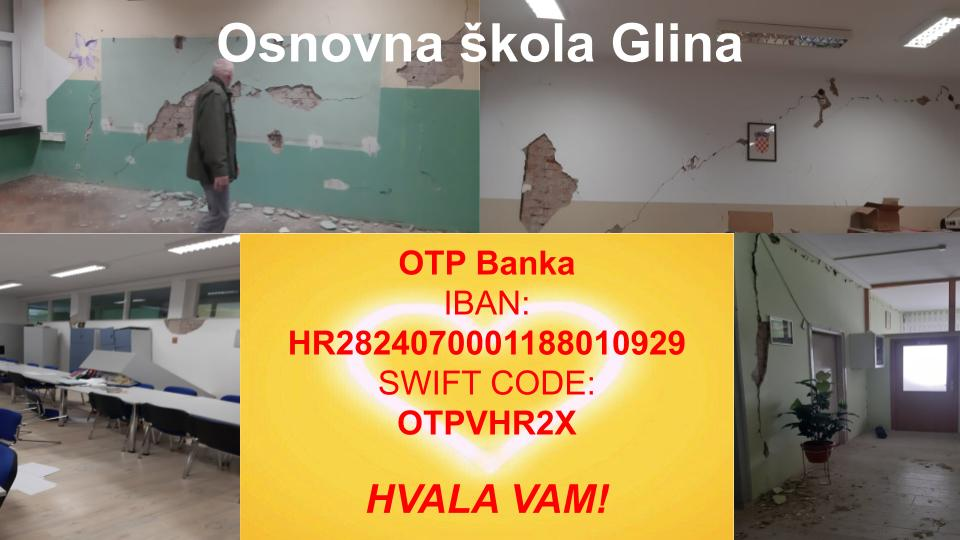 